Dress code. Styl zawarty w prostocie.Biznesowa odsłona kolekcji QUIOSQUE to pochwała prostoty, połączono w niej ponadczasowe fasony, stonowaną kolorystykę i wygodne materiały, a ozdoby ograniczono do minimum. Klasyczne kroje i dbałość o detale sprawiają, że modele do pracy proponowane przez projektantów marki zajmą miejsca w szafie każdej kobiety na długie lata.Na szczególną uwagę zasługuje powracająca w 2021 roku w wielkim stylu garsonka. Granatowy zestaw składający się z taliowanego żakietu o otwartej formie i eleganckiej spódnicy z satynowym paskiem to prawdziwy must - have w szafie aktywnych zawodowo kobiet. Kolejna propozycja to melanżowy zestaw swoim stylem nawiązujący do ikonicznego looku Chanel. Pudełkowy żakiet i spódnica ze strukturalnej tkaniny wykończone delikatnymi frędzelkami, to pomysł na kobiecy, ponadczasowy strój do pracy. W kolekcji znalazł się także damski garnitur, taliowany żakiet i proste spodnie w odcieniu morskiej zieleni z ozdobnymi guzikami, w zestawieniu z białą koszulą stworzy elegancką całość idealną na biznesowe spotkanie. Marka Quiosque zadbała również o miłośniczki sukienek. W propozycjach pojawiają się modele o klasycznych dopasowanych formach. Nowością są kopertowe sukienki z przyjemnych materiałów, miękkiej dzianiny i hitu zimy 2021 sztruksu. Warto także zwrócić uwagę na wzorzyste modele, które ożywią nasze stylizacje do biura, modna krata, delikatne prążki świetnie wpisują się w dress code, a jednocześnie pozwolą się wyróżnić.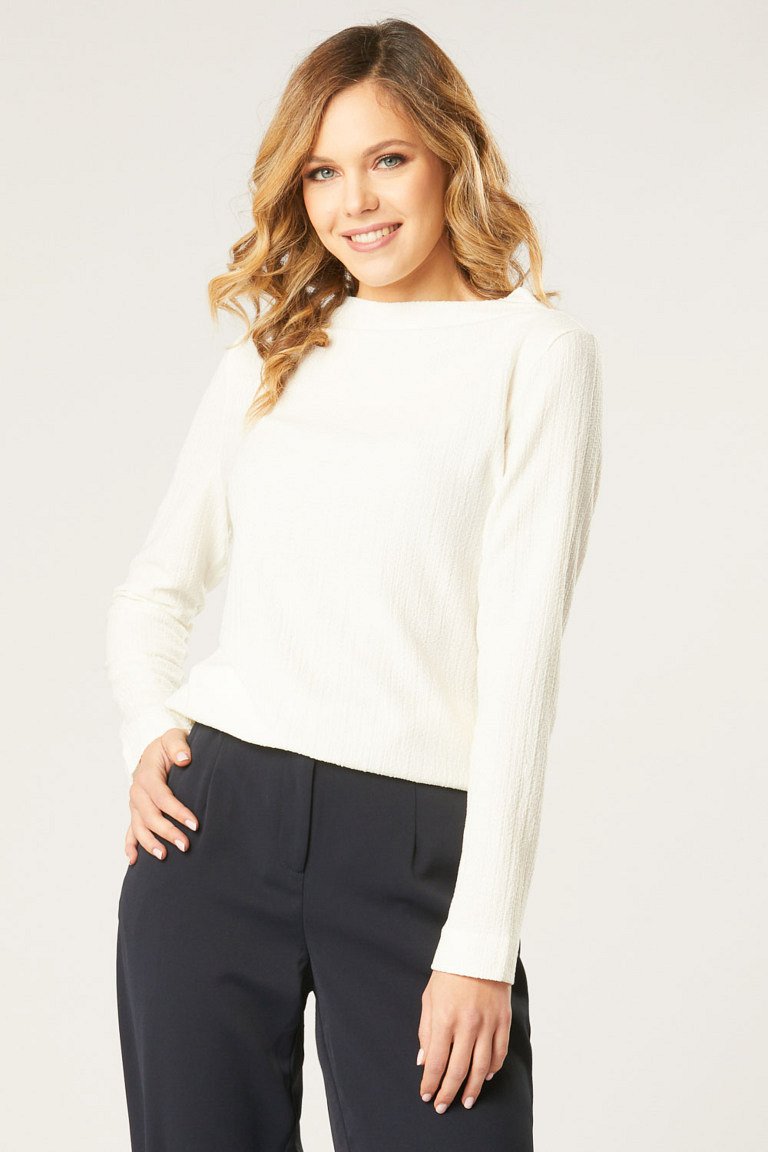 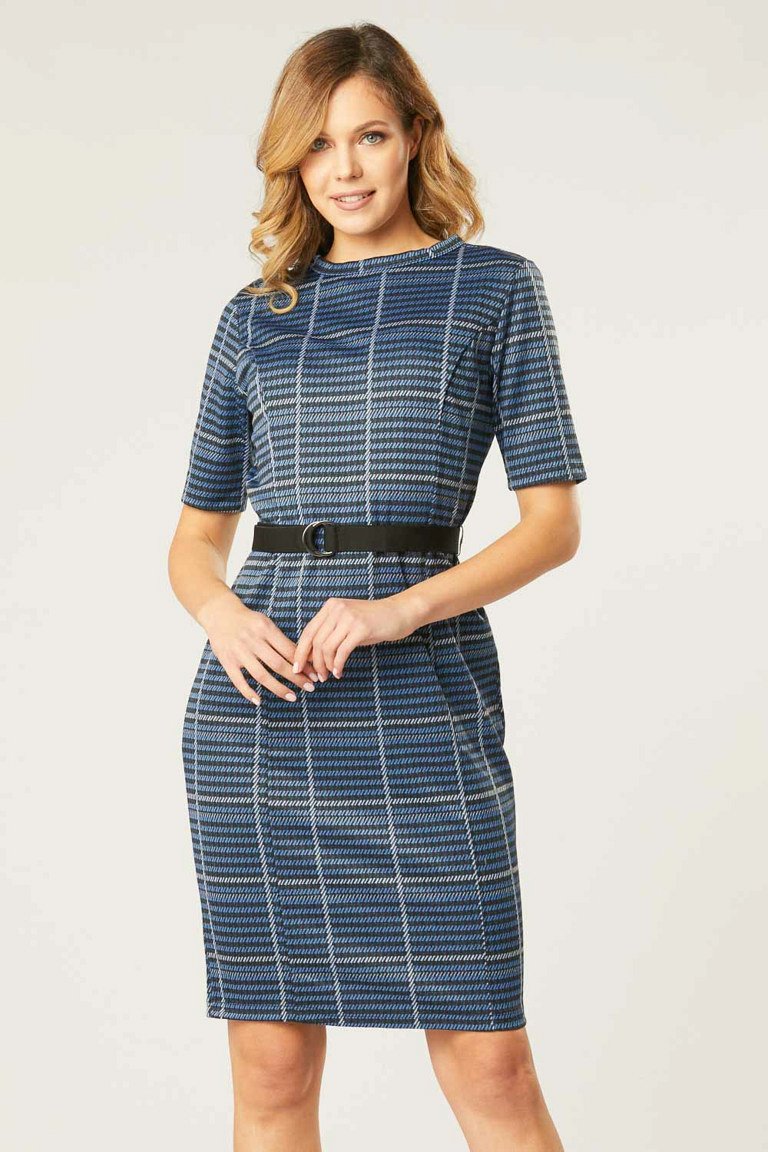 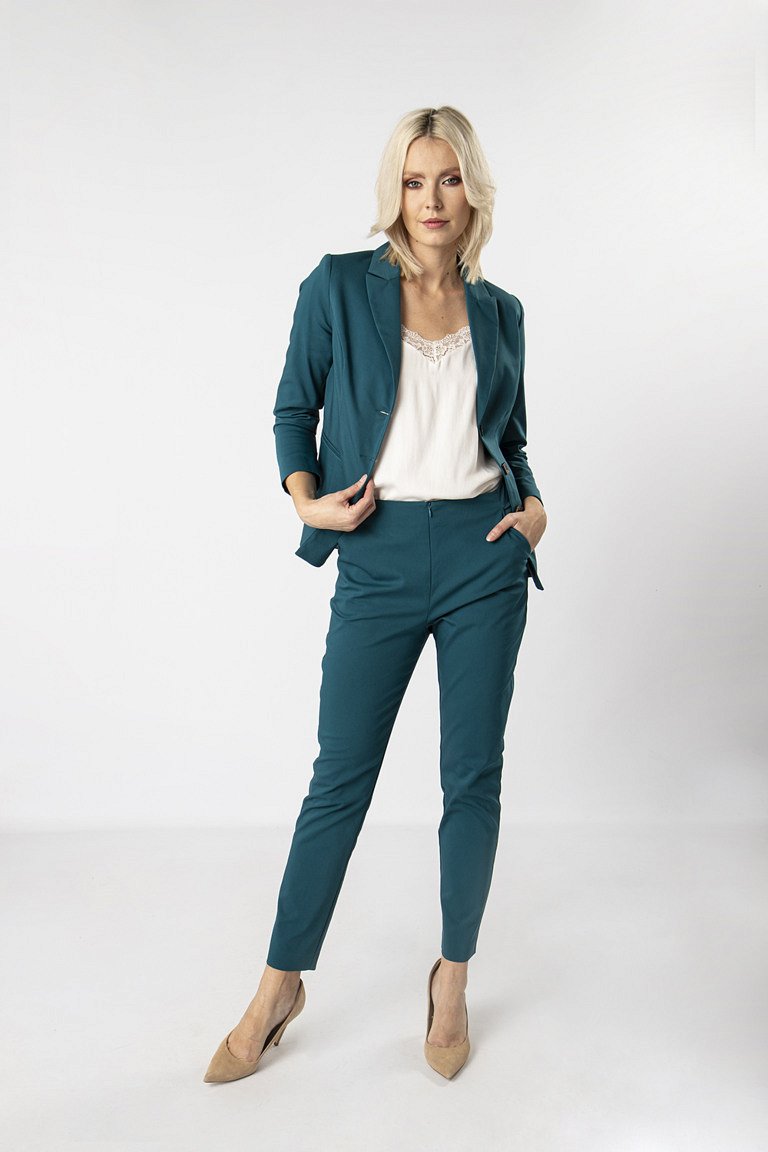 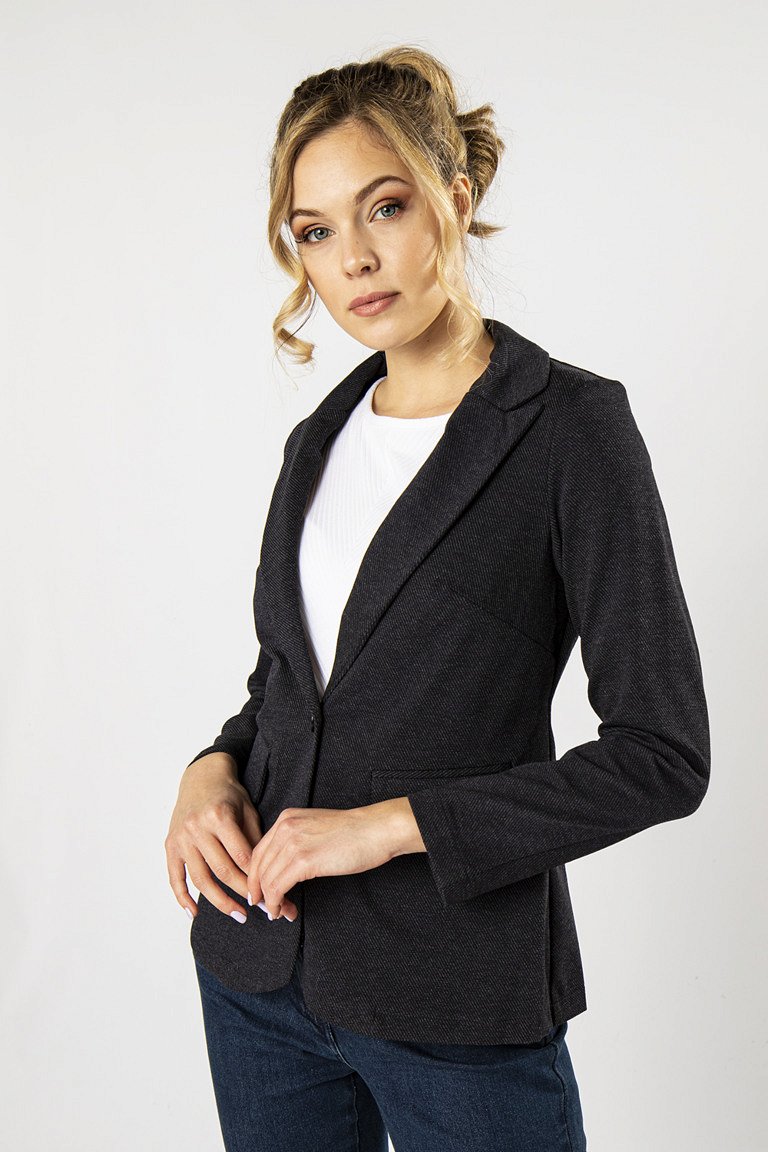 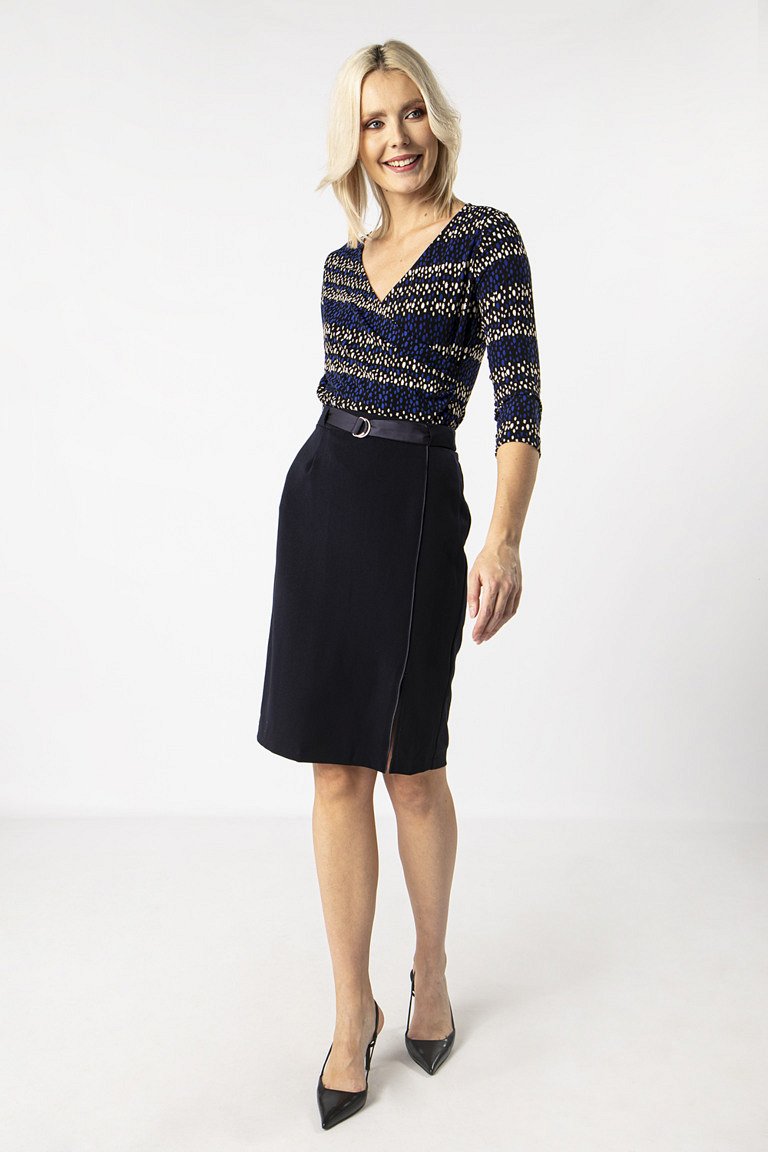 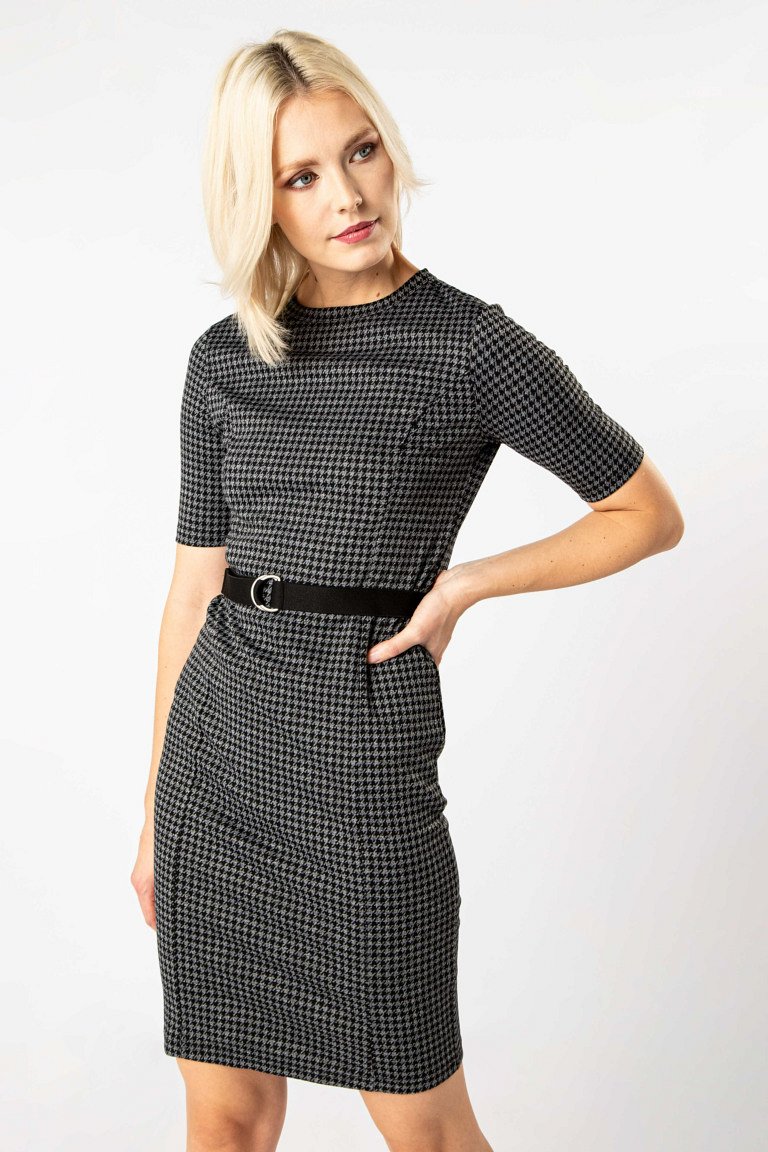 